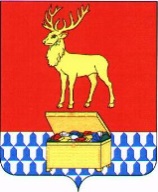 СОВЕТ КАЛАРСКОГО МУНИЦИПАЛЬНОГО ОКРУГА ЗАБАЙКАЛЬСКОГО КРАЯ РЕШЕНИЕ26 января 2024 года 								№ 376с. ЧараО внесении изменений в положение об оплате труда работниковмуниципальных казенных учреждений Чарская централизованная бухгалтерия и Куандинская централизованная бухгалтерия, утвержденное решением Совета Каларского муниципального округа Забайкальского края от 29 декабря 2021 года № 171В соответствии с решением Совета Каларского муниципального округа Забайкальского края от 11 июля 2023 года № 303 «Об обеспечении роста заработной платы в Каларском муниципальном округе Забайкальского края», руководствуясь ст. 30 устава Каларского муниципального округа Забайкальского края, Совет Каларского муниципального округа Забайкальского края решил:1. Внести изменения в Положение об оплате труда работников муниципальных казенных учреждений  Чарская централизованная бухгалтерия и Куандинская централизованная бухгалтерия, утвержденное решением Совета Каларского муниципального округа Забайкальского края от 29 декабря 2021 года № 171 (далее по тексту - Положение):1.1. Приложения № 1, № 2 к Положению изменить, изложить в прилагаемой редакции.2. Настоящее решение вступает в силу на следующий день после дня его официального опубликования (обнародования) на официальном сайте Каларского муниципального округа Забайкальского края и распространяется на правоотношения, возникшие с 1 января 2024 года.Глава Каларского муниципальногоокруга Забайкальского края						Устюжанин В.В.Председатель Совета Каларскогомуниципального округа Забайкальского края			Громов А.В.Приложениек решению СоветаКаларского муниципального округа Забайкальского краяот 26.01.2024г. № 376Приложение № 1к Положению об оплате труда работниковмуниципальных казенных учреждений Чарская централизованная бухгалтерия и Куандинская централизованная бухгалтерияРазмеры должностных окладов работников муниципальных казенных учреждений Чарская централизованная бухгалтерия и Куандинская централизованная бухгалтерияПриложение № 2к Положению об оплате трудаработников муниципальных казенныхучреждений Чарская централизованнаябухгалтерия  и Куандинскаяцентрализованная бухгалтерияРазмеры должностных окладов по должностям служащих, не включенным в профессиональные квалификационные группыКвалификационный уровеньДолжности, отнесенные к квалификационным уровнямРазмер должностного оклада, рублейПрофессиональная квалификационная группа «Общеотраслевых профессий рабочих»Профессиональная квалификационная группа «Общеотраслевых профессий рабочих»Профессиональная квалификационная группа «Общеотраслевых профессий рабочих»Профессиональная квалификационная группа «Общеотраслевых профессий рабочих первого уровня»Профессиональная квалификационная группа «Общеотраслевых профессий рабочих первого уровня»Профессиональная квалификационная группа «Общеотраслевых профессий рабочих первого уровня»1 квалификационный уровеньПрофессии рабочих, по которым предусмотрено присвоение 1, 2 квалификационных разрядов в соответствии с Единым квалификационным справочником работ и профессий рабочих:  сторож (вахтер);  уборщик  служебных помещений 6327Профессиональные квалификационные группы общеотраслевых должностей руководителей, специалистов и служащих Профессиональные квалификационные группы общеотраслевых должностей руководителей, специалистов и служащих Профессиональные квалификационные группы общеотраслевых должностей руководителей, специалистов и служащих Профессиональная квалификационная группа «Общеотраслевые должности служащих первого уровня»Профессиональная квалификационная группа «Общеотраслевые должности служащих первого уровня»Профессиональная квалификационная группа «Общеотраслевые должности служащих первого уровня»1 квалификационный уровеньКассир8148Профессиональная квалификационная группа «Общеотраслевые должности служащих второго уровня»Профессиональная квалификационная группа «Общеотраслевые должности служащих второго уровня»Профессиональная квалификационная группа «Общеотраслевые должности служащих второго уровня»1 квалификационный уровеньИнспектор по кадрам  8573Профессиональная квалификационная группа «Общеотраслевые должности служащих третьего  уровня»Профессиональная квалификационная группа «Общеотраслевые должности служащих третьего  уровня»Профессиональная квалификационная группа «Общеотраслевые должности служащих третьего  уровня»1 квалификационный уровеньБухгалтер, экономист100512 квалификационный уровеньДолжности служащих первого квалификационного уровня, по которым может устанавливаться II внутридолжностная категория102633 квалификационный уровеньДолжности служащих первого квалификационного уровня, по которым может устанавливаться I внутридолжностная категория104724 квалификационный уровеньДолжности служащих первого квалификационного уровня, по которым может устанавливаться производное должностное наименование "ведущий"106845 квалификационный уровеньЗаместитель главного бухгалтера10895№ п/пНаименование должностейШтатная численность работников учреждения, шт.ед.Размер должностного оклада, рублей1.Руководитель (главный бухгалтер)15 и выше143002.Руководитель (главный бухгалтер)До 10 13141